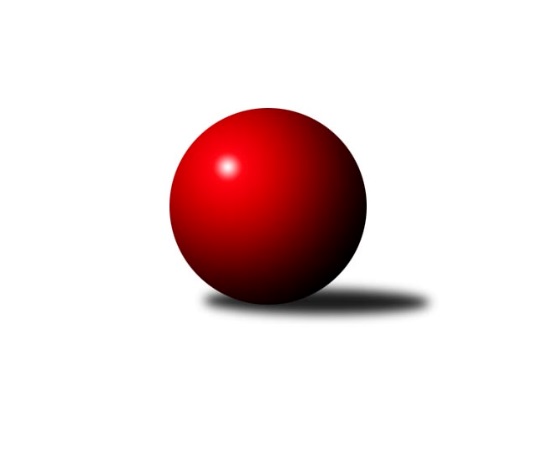 Č.11Ročník 2010/2011	26.5.2024 Okresní přebor Nový Jičín 2010/2011Statistika 11. kolaTabulka družstev:		družstvo	záp	výh	rem	proh	skore	sety	průměr	body	plné	dorážka	chyby	1.	KK Lipník nad Bečvou ˝B˝	11	8	0	3	74 : 36 	(54.5 : 33.5)	1560	16	1090	470	30.5	2.	Kelč˝A˝	11	8	0	3	70 : 40 	(50.0 : 38.0)	1624	16	1139	485	25.8	3.	KK Hranice˝B˝	11	6	0	5	61 : 49 	(46.5 : 41.5)	1588	12	1106	482	28.5	4.	TJ Sokol Sedlnice ˝B˝	11	6	0	5	60 : 50 	(51.0 : 37.0)	1610	12	1125	485	29.7	5.	KK Lipník nad Bečvou˝C˝	11	6	0	5	60 : 50 	(43.0 : 45.0)	1577	12	1105	472	32.5	6.	TJ Spartak Bílovec˝B˝	11	6	0	5	60 : 50 	(42.0 : 46.0)	1547	12	1097	449	35.9	7.	TJ Sokol Sedlnice˝C˝	11	6	0	5	56 : 54 	(47.0 : 41.0)	1563	12	1104	459	32.4	8.	TJ Frenštát p.R. ˝B˝	11	4	0	7	51 : 59 	(43.5 : 44.5)	1526	8	1080	446	31	9.	TJ Nový Jičín˝B˝	11	3	0	8	28 : 82 	(32.0 : 56.0)	1418	6	1017	401	48.1	10.	Kelč˝B˝	11	2	0	9	30 : 80 	(30.5 : 57.5)	1461	4	1048	413	44.3Tabulka doma:		družstvo	záp	výh	rem	proh	skore	sety	průměr	body	maximum	minimum	1.	KK Lipník nad Bečvou ˝B˝	6	5	0	1	50 : 10 	(37.0 : 11.0)	1582	10	1704	1520	2.	KK Hranice˝B˝	5	5	0	0	44 : 6 	(30.0 : 10.0)	1680	10	1727	1653	3.	Kelč˝A˝	6	5	0	1	42 : 18 	(30.0 : 18.0)	1646	10	1687	1614	4.	TJ Spartak Bílovec˝B˝	6	4	0	2	38 : 22 	(25.0 : 23.0)	1601	8	1640	1542	5.	TJ Sokol Sedlnice˝C˝	6	4	0	2	38 : 22 	(29.0 : 19.0)	1574	8	1631	1473	6.	KK Lipník nad Bečvou˝C˝	5	4	0	1	32 : 18 	(22.0 : 18.0)	1537	8	1591	1480	7.	TJ Frenštát p.R. ˝B˝	5	3	0	2	31 : 19 	(25.5 : 14.5)	1610	6	1685	1559	8.	TJ Nový Jičín˝B˝	6	3	0	3	22 : 38 	(23.0 : 25.0)	1499	6	1543	1440	9.	TJ Sokol Sedlnice ˝B˝	5	2	0	3	26 : 24 	(22.5 : 17.5)	1573	4	1695	1438	10.	Kelč˝B˝	5	2	0	3	24 : 26 	(17.5 : 22.5)	1541	4	1620	1483Tabulka venku:		družstvo	záp	výh	rem	proh	skore	sety	průměr	body	maximum	minimum	1.	TJ Sokol Sedlnice ˝B˝	6	4	0	2	34 : 26 	(28.5 : 19.5)	1617	8	1677	1527	2.	Kelč˝A˝	5	3	0	2	28 : 22 	(20.0 : 20.0)	1618	6	1651	1601	3.	KK Lipník nad Bečvou ˝B˝	5	3	0	2	24 : 26 	(17.5 : 22.5)	1554	6	1687	1485	4.	KK Lipník nad Bečvou˝C˝	6	2	0	4	28 : 32 	(21.0 : 27.0)	1575	4	1676	1490	5.	TJ Spartak Bílovec˝B˝	5	2	0	3	22 : 28 	(17.0 : 23.0)	1536	4	1635	1445	6.	TJ Sokol Sedlnice˝C˝	5	2	0	3	18 : 32 	(18.0 : 22.0)	1567	4	1651	1428	7.	TJ Frenštát p.R. ˝B˝	6	1	0	5	20 : 40 	(18.0 : 30.0)	1505	2	1571	1459	8.	KK Hranice˝B˝	6	1	0	5	17 : 43 	(16.5 : 31.5)	1569	2	1625	1502	9.	TJ Nový Jičín˝B˝	5	0	0	5	6 : 44 	(9.0 : 31.0)	1391	0	1464	1265	10.	Kelč˝B˝	6	0	0	6	6 : 54 	(13.0 : 35.0)	1459	0	1536	1327Tabulka podzimní části:		družstvo	záp	výh	rem	proh	skore	sety	průměr	body	doma	venku	1.	KK Lipník nad Bečvou ˝B˝	9	6	0	3	58 : 32 	(43.5 : 28.5)	1546	12 	4 	0 	1 	2 	0 	2	2.	Kelč˝A˝	9	6	0	3	54 : 36 	(40.0 : 32.0)	1623	12 	4 	0 	1 	2 	0 	2	3.	KK Hranice˝B˝	9	5	0	4	51 : 39 	(38.5 : 33.5)	1596	10 	4 	0 	0 	1 	0 	4	4.	KK Lipník nad Bečvou˝C˝	9	5	0	4	50 : 40 	(35.0 : 37.0)	1577	10 	3 	0 	1 	2 	0 	3	5.	TJ Sokol Sedlnice ˝B˝	9	5	0	4	48 : 42 	(40.0 : 32.0)	1595	10 	2 	0 	3 	3 	0 	1	6.	TJ Spartak Bílovec˝B˝	9	5	0	4	48 : 42 	(35.0 : 37.0)	1548	10 	3 	0 	2 	2 	0 	2	7.	TJ Sokol Sedlnice˝C˝	9	5	0	4	46 : 44 	(39.0 : 33.0)	1561	10 	3 	0 	1 	2 	0 	3	8.	TJ Frenštát p.R. ˝B˝	9	4	0	5	49 : 41 	(39.5 : 32.5)	1536	8 	3 	0 	1 	1 	0 	4	9.	TJ Nový Jičín˝B˝	9	3	0	6	24 : 66 	(28.5 : 43.5)	1417	6 	3 	0 	2 	0 	0 	4	10.	Kelč˝B˝	9	1	0	8	22 : 68 	(21.0 : 51.0)	1460	2 	1 	0 	3 	0 	0 	5Tabulka jarní části:		družstvo	záp	výh	rem	proh	skore	sety	průměr	body	doma	venku	1.	KK Lipník nad Bečvou ˝B˝	2	2	0	0	16 : 4 	(11.0 : 5.0)	1648	4 	1 	0 	0 	1 	0 	0 	2.	Kelč˝A˝	2	2	0	0	16 : 4 	(10.0 : 6.0)	1625	4 	1 	0 	0 	1 	0 	0 	3.	TJ Sokol Sedlnice ˝B˝	2	1	0	1	12 : 8 	(11.0 : 5.0)	1623	2 	0 	0 	0 	1 	0 	1 	4.	TJ Spartak Bílovec˝B˝	2	1	0	1	12 : 8 	(7.0 : 9.0)	1547	2 	1 	0 	0 	0 	0 	1 	5.	KK Hranice˝B˝	2	1	0	1	10 : 10 	(8.0 : 8.0)	1611	2 	1 	0 	0 	0 	0 	1 	6.	TJ Sokol Sedlnice˝C˝	2	1	0	1	10 : 10 	(8.0 : 8.0)	1592	2 	1 	0 	1 	0 	0 	0 	7.	KK Lipník nad Bečvou˝C˝	2	1	0	1	10 : 10 	(8.0 : 8.0)	1579	2 	1 	0 	0 	0 	0 	1 	8.	Kelč˝B˝	2	1	0	1	8 : 12 	(9.5 : 6.5)	1519	2 	1 	0 	0 	0 	0 	1 	9.	TJ Nový Jičín˝B˝	2	0	0	2	4 : 16 	(3.5 : 12.5)	1452	0 	0 	0 	1 	0 	0 	1 	10.	TJ Frenštát p.R. ˝B˝	2	0	0	2	2 : 18 	(4.0 : 12.0)	1520	0 	0 	0 	1 	0 	0 	1 Zisk bodů pro družstvo:		jméno hráče	družstvo	body	zápasy	v %	dílčí body	sety	v %	1.	Miroslav Ondrouch 	KK Lipník nad Bečvou˝C˝ 	22	/	11	(100%)		/		(%)	2.	Rostislav Klazar 	TJ Spartak Bílovec˝B˝ 	18	/	10	(90%)		/		(%)	3.	Jaroslav  Koppa 	KK Lipník nad Bečvou˝C˝ 	18	/	11	(82%)		/		(%)	4.	Jaroslav Chvostek 	TJ Sokol Sedlnice ˝B˝ 	18	/	11	(82%)		/		(%)	5.	Jiří Kolář 	KK Lipník nad Bečvou ˝B˝ 	18	/	11	(82%)		/		(%)	6.	Zdeněk Bordovský 	TJ Frenštát p.R. ˝B˝ 	16	/	9	(89%)		/		(%)	7.	Antonín Plesník 	Kelč˝A˝ 	16	/	11	(73%)		/		(%)	8.	Miroslav Pavelka 	Kelč˝A˝ 	14	/	10	(70%)		/		(%)	9.	Radek Lankaš 	KK Lipník nad Bečvou ˝B˝ 	12	/	6	(100%)		/		(%)	10.	Anna Ledvinová 	KK Hranice˝B˝ 	12	/	8	(75%)		/		(%)	11.	Petr Tomášek 	Kelč˝A˝ 	12	/	8	(75%)		/		(%)	12.	Radek Mikulský 	TJ Sokol Sedlnice˝C˝ 	10	/	8	(63%)		/		(%)	13.	Pavel Šmydke 	TJ Spartak Bílovec˝B˝ 	10	/	8	(63%)		/		(%)	14.	Jan Lenhart 	KK Hranice˝B˝ 	10	/	9	(56%)		/		(%)	15.	Vlastimila Kolářová 	KK Lipník nad Bečvou ˝B˝ 	10	/	10	(50%)		/		(%)	16.	Radek Kolář 	KK Lipník nad Bečvou ˝B˝ 	10	/	10	(50%)		/		(%)	17.	Emil Rubáč 	TJ Spartak Bílovec˝B˝ 	10	/	11	(45%)		/		(%)	18.	Renáta Janyšková 	TJ Sokol Sedlnice˝C˝ 	10	/	11	(45%)		/		(%)	19.	Jaroslav Ledvina 	KK Hranice˝B˝ 	9	/	9	(50%)		/		(%)	20.	Ondřej Malich 	TJ Sokol Sedlnice˝C˝ 	8	/	5	(80%)		/		(%)	21.	Jaroslav Tobola 	TJ Sokol Sedlnice ˝B˝ 	8	/	5	(80%)		/		(%)	22.	František Opravil 	KK Hranice˝B˝ 	8	/	5	(80%)		/		(%)	23.	Jiří Janošek 	Kelč˝A˝ 	8	/	6	(67%)		/		(%)	24.	Jaroslav Riedel 	TJ Nový Jičín˝B˝ 	8	/	7	(57%)		/		(%)	25.	Jana Kulhánková 	KK Lipník nad Bečvou ˝B˝ 	8	/	7	(57%)		/		(%)	26.	Miroslav  Makový 	TJ Frenštát p.R. ˝B˝ 	8	/	7	(57%)		/		(%)	27.	Jiří Chvostek 	TJ Sokol Sedlnice ˝B˝ 	8	/	8	(50%)		/		(%)	28.	Monika Pavelková 	Kelč˝B˝ 	8	/	8	(50%)		/		(%)	29.	Ivana Vaculíková 	KK Lipník nad Bečvou˝C˝ 	8	/	9	(44%)		/		(%)	30.	Jiří Veselý 	TJ Frenštát p.R. ˝B˝ 	8	/	11	(36%)		/		(%)	31.	František Havran 	Kelč˝B˝ 	6	/	5	(60%)		/		(%)	32.	Michaela Tobolová 	TJ Sokol Sedlnice˝C˝ 	6	/	10	(30%)		/		(%)	33.	Miloš Šrot 	TJ Spartak Bílovec˝B˝ 	6	/	10	(30%)		/		(%)	34.	Tomáš Binek 	TJ Frenštát p.R. ˝B˝ 	5	/	7	(36%)		/		(%)	35.	Antonín Pitrun 	Kelč˝A˝ 	4	/	2	(100%)		/		(%)	36.	Lukáš Koliba 	TJ Sokol Sedlnice ˝B˝ 	4	/	5	(40%)		/		(%)	37.	Antonín Uhýrek 	KK Hranice˝B˝ 	4	/	5	(40%)		/		(%)	38.	Puhrová Dagmar 	TJ Nový Jičín˝B˝ 	4	/	6	(33%)		/		(%)	39.	Tomaš Vybíral 	Kelč˝B˝ 	4	/	6	(33%)		/		(%)	40.	Vladimír Vojkůvka 	TJ Frenštát p.R. ˝B˝ 	4	/	7	(29%)		/		(%)	41.	Tomáš Rychtár 	Kelč˝B˝ 	4	/	8	(25%)		/		(%)	42.	Ján Pelikán 	TJ Nový Jičín˝B˝ 	4	/	9	(22%)		/		(%)	43.	Ludmila Galiová 	TJ Nový Jičín˝B˝ 	4	/	10	(20%)		/		(%)	44.	Zdeňka Terrichová 	KK Hranice˝B˝ 	2	/	1	(100%)		/		(%)	45.	Jan Mlčák 	Kelč˝B˝ 	2	/	1	(100%)		/		(%)	46.	Dalibor Zboran 	TJ Nový Jičín˝B˝ 	2	/	1	(100%)		/		(%)	47.	Oldřich Kudela 	TJ Spartak Bílovec˝B˝ 	2	/	1	(100%)		/		(%)	48.	Martin Juřica 	TJ Sokol Sedlnice˝C˝ 	2	/	1	(100%)		/		(%)	49.	Sára Petersová 	TJ Sokol Sedlnice ˝B˝ 	2	/	2	(50%)		/		(%)	50.	Zdeněk Skala 	TJ Sokol Sedlnice ˝B˝ 	2	/	2	(50%)		/		(%)	51.	Ivan Bilenný 	TJ Sokol Sedlnice˝C˝ 	2	/	3	(33%)		/		(%)	52.	Pavel Tobiáš 	TJ Frenštát p.R. ˝B˝ 	2	/	3	(33%)		/		(%)	53.	Ota Beňo 	TJ Spartak Bílovec˝B˝ 	2	/	3	(33%)		/		(%)	54.	Břetislav Ermis 	TJ Sokol Sedlnice˝C˝ 	2	/	5	(20%)		/		(%)	55.	David Juřica 	TJ Sokol Sedlnice ˝B˝ 	2	/	5	(20%)		/		(%)	56.	Jan Schwarzer 	TJ Sokol Sedlnice ˝B˝ 	2	/	5	(20%)		/		(%)	57.	Josef Schwarz 	KK Hranice˝B˝ 	2	/	6	(17%)		/		(%)	58.	Martin Jarábek 	Kelč˝B˝ 	2	/	6	(17%)		/		(%)	59.	Josef Gassmann 	Kelč˝A˝ 	2	/	7	(14%)		/		(%)	60.	Ladislav Mandák 	KK Lipník nad Bečvou˝C˝ 	2	/	9	(11%)		/		(%)	61.	Petr Sobotík 	TJ Sokol Sedlnice ˝B˝ 	0	/	1	(0%)		/		(%)	62.	Vlastimil Pitrun 	Kelč˝B˝ 	0	/	1	(0%)		/		(%)	63.	Petr Nohel 	TJ Spartak Bílovec˝B˝ 	0	/	1	(0%)		/		(%)	64.	Josef Chvatík 	Kelč˝B˝ 	0	/	1	(0%)		/		(%)	65.	Pavel Chvatík 	Kelč˝B˝ 	0	/	1	(0%)		/		(%)	66.	Marie Pavelková 	Kelč˝B˝ 	0	/	2	(0%)		/		(%)	67.	Michal Kroupa 	TJ Nový Jičín˝B˝ 	0	/	2	(0%)		/		(%)	68.	Aleš Stehlík 	TJ Nový Jičín˝B˝ 	0	/	3	(0%)		/		(%)	69.	Marek Koppa 	KK Lipník nad Bečvou˝C˝ 	0	/	4	(0%)		/		(%)	70.	Anna Mašláňová 	Kelč˝B˝ 	0	/	5	(0%)		/		(%)	71.	Karmen Baarová 	TJ Nový Jičín˝B˝ 	0	/	6	(0%)		/		(%)Průměry na kuželnách:		kuželna	průměr	plné	dorážka	chyby	výkon na hráče	1.	KK Hranice, 1-2	1614	1110	503	29.1	(403.5)	2.	Sokol Frenštát pod Radhoštěm, 1-2	1586	1112	474	29.0	(396.7)	3.	TJ Spartak Bílovec, 1-2	1585	1116	468	35.1	(396.3)	4.	TJ Kelč, 1-2	1576	1106	470	33.6	(394.2)	5.	TJ Sokol Sedlnice, 1-2	1548	1087	460	33.9	(387.0)	6.	KK Lipník nad Bečvou, 1-2	1525	1074	451	35.8	(381.4)	7.	TJ Nový Jičín, 1-4	1519	1075	444	37.6	(380.0)Nejlepší výkony na kuželnách:KK Hranice, 1-2KK Hranice˝B˝	1727	7. kolo	Antonín Uhýrek 	KK Hranice˝B˝	459	7. koloKK Hranice˝B˝	1691	2. kolo	Anna Ledvinová 	KK Hranice˝B˝	455	10. koloKK Hranice˝B˝	1671	10. kolo	Anna Ledvinová 	KK Hranice˝B˝	450	2. koloKK Hranice˝B˝	1657	4. kolo	Jaroslav Ledvina 	KK Hranice˝B˝	447	2. koloKK Hranice˝B˝	1653	9. kolo	Anna Ledvinová 	KK Hranice˝B˝	436	7. koloTJ Sokol Sedlnice˝C˝	1651	4. kolo	Jaroslav Ledvina 	KK Hranice˝B˝	431	9. koloKelč˝A˝	1601	2. kolo	Rostislav Klazar 	TJ Spartak Bílovec˝B˝	430	10. koloTJ Spartak Bílovec˝B˝	1551	10. kolo	Radek Mikulský 	TJ Sokol Sedlnice˝C˝	428	4. koloKelč˝B˝	1536	7. kolo	Antonín Uhýrek 	KK Hranice˝B˝	428	4. koloTJ Nový Jičín˝B˝	1403	9. kolo	František Opravil 	KK Hranice˝B˝	426	4. koloSokol Frenštát pod Radhoštěm, 1-2TJ Frenštát p.R. ˝B˝	1685	2. kolo	Miroslav  Makový 	TJ Frenštát p.R. ˝B˝	446	7. koloTJ Sokol Sedlnice ˝B˝	1634	7. kolo	Zdeněk Bordovský 	TJ Frenštát p.R. ˝B˝	446	5. koloKelč˝A˝	1631	10. kolo	Tomáš Binek 	TJ Frenštát p.R. ˝B˝	432	2. koloTJ Frenštát p.R. ˝B˝	1616	7. kolo	Antonín Plesník 	Kelč˝A˝	431	10. koloTJ Frenštát p.R. ˝B˝	1611	5. kolo	Zdeněk Bordovský 	TJ Frenštát p.R. ˝B˝	426	10. koloTJ Frenštát p.R. ˝B˝	1578	10. kolo	Zdeněk Bordovský 	TJ Frenštát p.R. ˝B˝	425	2. koloTJ Frenštát p.R. ˝B˝	1559	9. kolo	Miroslav Pavelka 	Kelč˝A˝	424	10. koloKK Hranice˝B˝	1557	5. kolo	Tomáš Binek 	TJ Frenštát p.R. ˝B˝	420	5. koloKK Lipník nad Bečvou ˝B˝	1553	2. kolo	Jaroslav Ledvina 	KK Hranice˝B˝	420	5. koloTJ Spartak Bílovec˝B˝	1445	9. kolo	Jaroslav Chvostek 	TJ Sokol Sedlnice ˝B˝	420	7. koloTJ Spartak Bílovec, 1-2TJ Spartak Bílovec˝B˝	1640	6. kolo	Rostislav Klazar 	TJ Spartak Bílovec˝B˝	450	5. koloKK Hranice˝B˝	1625	1. kolo	Rostislav Klazar 	TJ Spartak Bílovec˝B˝	447	8. koloTJ Spartak Bílovec˝B˝	1619	8. kolo	Anna Ledvinová 	KK Hranice˝B˝	437	1. koloTJ Spartak Bílovec˝B˝	1615	3. kolo	Rostislav Klazar 	TJ Spartak Bílovec˝B˝	431	6. koloKelč˝A˝	1610	6. kolo	Ivana Vaculíková 	KK Lipník nad Bečvou˝C˝	427	5. koloKK Lipník nad Bečvou˝C˝	1608	5. kolo	Pavel Šmydke 	TJ Spartak Bílovec˝B˝	422	6. koloTJ Spartak Bílovec˝B˝	1600	5. kolo	Miroslav Pavelka 	Kelč˝A˝	421	6. koloTJ Spartak Bílovec˝B˝	1590	1. kolo	Miroslav Ondrouch 	KK Lipník nad Bečvou˝C˝	419	5. koloTJ Sokol Sedlnice ˝B˝	1562	3. kolo	Pavel Šmydke 	TJ Spartak Bílovec˝B˝	419	5. koloTJ Sokol Sedlnice˝C˝	1555	8. kolo	Pavel Šmydke 	TJ Spartak Bílovec˝B˝	416	3. koloTJ Kelč, 1-2KK Lipník nad Bečvou ˝B˝	1687	8. kolo	Jiří Chvostek 	TJ Sokol Sedlnice ˝B˝	462	9. koloKelč˝A˝	1687	7. kolo	Jaroslav  Koppa 	KK Lipník nad Bečvou˝C˝	456	7. koloTJ Sokol Sedlnice ˝B˝	1677	9. kolo	František Havran 	Kelč˝B˝	448	6. koloKK Lipník nad Bečvou˝C˝	1676	7. kolo	Miroslav Ondrouch 	KK Lipník nad Bečvou˝C˝	441	7. koloKelč˝A˝	1666	8. kolo	Miroslav Pavelka 	Kelč˝A˝	441	5. koloKelč˝A˝	1662	3. kolo	Jiří Kolář 	KK Lipník nad Bečvou ˝B˝	436	8. koloTJ Spartak Bílovec˝B˝	1635	2. kolo	Antonín Plesník 	Kelč˝A˝	436	7. koloKelč˝A˝	1626	1. kolo	Vlastimila Kolářová 	KK Lipník nad Bečvou ˝B˝	434	8. koloKelč˝B˝	1620	6. kolo	Josef Gassmann 	Kelč˝A˝	433	7. koloKelč˝A˝	1619	11. kolo	Pavel Šmydke 	TJ Spartak Bílovec˝B˝	432	2. koloTJ Sokol Sedlnice, 1-2TJ Sokol Sedlnice ˝B˝	1695	8. kolo	Jaroslav  Koppa 	KK Lipník nad Bečvou˝C˝	444	11. koloKelč˝A˝	1651	4. kolo	Jaroslav Chvostek 	TJ Sokol Sedlnice ˝B˝	438	4. koloTJ Sokol Sedlnice˝C˝	1631	9. kolo	Jiří Chvostek 	TJ Sokol Sedlnice ˝B˝	437	8. koloKelč˝A˝	1611	9. kolo	Jaroslav Chvostek 	TJ Sokol Sedlnice ˝B˝	433	8. koloKK Hranice˝B˝	1610	8. kolo	Ondřej Malich 	TJ Sokol Sedlnice˝C˝	432	9. koloTJ Sokol Sedlnice˝C˝	1599	11. kolo	Jiří Kolář 	KK Lipník nad Bečvou ˝B˝	429	10. koloTJ Sokol Sedlnice˝C˝	1593	6. kolo	Anna Ledvinová 	KK Hranice˝B˝	429	8. koloKK Lipník nad Bečvou ˝B˝	1592	10. kolo	Radek Kolář 	KK Lipník nad Bečvou ˝B˝	428	10. koloTJ Sokol Sedlnice ˝B˝	1589	6. kolo	Jaroslav Chvostek 	TJ Sokol Sedlnice ˝B˝	426	6. koloTJ Sokol Sedlnice˝C˝	1585	10. kolo	Petr Tomášek 	Kelč˝A˝	425	4. koloKK Lipník nad Bečvou, 1-2KK Lipník nad Bečvou ˝B˝	1704	11. kolo	Miroslav Ondrouch 	KK Lipník nad Bečvou˝C˝	457	10. koloKK Lipník nad Bečvou ˝B˝	1608	7. kolo	Jaroslav  Koppa 	KK Lipník nad Bečvou˝C˝	451	4. koloTJ Sokol Sedlnice ˝B˝	1592	10. kolo	Vlastimila Kolářová 	KK Lipník nad Bečvou ˝B˝	447	11. koloKK Lipník nad Bečvou˝C˝	1591	10. kolo	Miroslav Ondrouch 	KK Lipník nad Bečvou˝C˝	437	6. koloKK Lipník nad Bečvou ˝B˝	1568	3. kolo	Jiří Kolář 	KK Lipník nad Bečvou ˝B˝	428	11. koloKK Lipník nad Bečvou˝C˝	1567	4. kolo	Radek Kolář 	KK Lipník nad Bečvou ˝B˝	420	11. koloKK Lipník nad Bečvou ˝B˝	1549	9. kolo	Jana Kulhánková 	KK Lipník nad Bečvou ˝B˝	417	3. koloKK Lipník nad Bečvou˝C˝	1543	8. kolo	Miroslav Ondrouch 	KK Lipník nad Bečvou˝C˝	416	2. koloTJ Frenštát p.R. ˝B˝	1543	4. kolo	Jaroslav Chvostek 	TJ Sokol Sedlnice ˝B˝	416	5. koloKK Lipník nad Bečvou ˝B˝	1540	1. kolo	Jaroslav  Koppa 	KK Lipník nad Bečvou˝C˝	413	6. koloTJ Nový Jičín, 1-4TJ Sokol Sedlnice ˝B˝	1654	11. kolo	Jaroslav Chvostek 	TJ Sokol Sedlnice ˝B˝	433	11. koloTJ Spartak Bílovec˝B˝	1582	4. kolo	Jaroslav  Koppa 	KK Lipník nad Bečvou˝C˝	425	3. koloTJ Frenštát p.R. ˝B˝	1571	8. kolo	Miroslav Ondrouch 	KK Lipník nad Bečvou˝C˝	424	3. koloTJ Nový Jičín˝B˝	1543	8. kolo	Jaroslav Riedel 	TJ Nový Jičín˝B˝	419	8. koloTJ Nový Jičín˝B˝	1519	6. kolo	Jaroslav Tobola 	TJ Sokol Sedlnice ˝B˝	418	11. koloTJ Nový Jičín˝B˝	1508	3. kolo	Jaroslav Riedel 	TJ Nový Jičín˝B˝	417	1. koloTJ Nový Jičín˝B˝	1497	4. kolo	Monika Pavelková 	Kelč˝B˝	416	1. koloKK Lipník nad Bečvou˝C˝	1490	3. kolo	Dalibor Zboran 	TJ Nový Jičín˝B˝	414	11. koloTJ Nový Jičín˝B˝	1489	1. kolo	Jiří Chvostek 	TJ Sokol Sedlnice ˝B˝	411	11. koloKK Lipník nad Bečvou ˝B˝	1486	6. kolo	Zdeněk Bordovský 	TJ Frenštát p.R. ˝B˝	408	8. koloČetnost výsledků:	8.0 : 2.0	14x	7.0 : 3.0	1x	6.0 : 4.0	11x	4.0 : 6.0	9x	2.0 : 8.0	8x	10.0 : 0.0	11x	0.0 : 10.0	1x